.Intro: 16 counts. Start at approx. 10 sec.* One Easy Restart @ 3:00 on Wall 5.* Dedicated to the San Antonio Line DancersPART I.    (POINT R TOE—OUT, IN, OUT, HOLD; WEAVE BACK 3 STEPS, HITCH L)PART II.   (WEAVE 3 STEPS TO R, 1/8 R TURN ONTO R;  L ROCKING CHAIR)PART III.   (1/8 R TURN ONTO L, STEP R TO R, CROSS, POINT; CROSS, POINT, ROCK FORWARD, RECOVER)PART IV.   (BACK, HOOK R, FORWARD, 1/2 R TURN BACK; BACK, RECOVER, WALK, WALK)REPEAT DANCE.WALL 5 (facing 12:00):  PART I (1-8), PART II (1-8), PART III (1-3, Hold), thenRESTART DANCE (facing 3:00)WALL 12 (facing 9:00):  PART I (1-8), PART II (1-8), PART III (1-3), thenENDING (&4&5):  (BALL, CROSS IN FRONT, BALL CROSS IN BACK and take a pose !!)Contact ~ Email:   dancewithira@comcast.netRio De Amor (River of Love)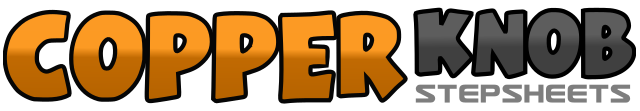 .......Count:32Wall:4Level:Beginner - Rumba / Tango rhythm.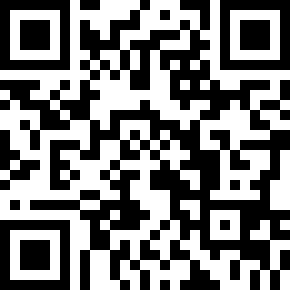 Choreographer:Ira Weisburd (USA) - August 2015Ira Weisburd (USA) - August 2015Ira Weisburd (USA) - August 2015Ira Weisburd (USA) - August 2015Ira Weisburd (USA) - August 2015.Music:The River of Love / El Rio Amor - John Arthur Martinez : (Album: Lone Starry Night)The River of Love / El Rio Amor - John Arthur Martinez : (Album: Lone Starry Night)The River of Love / El Rio Amor - John Arthur Martinez : (Album: Lone Starry Night)The River of Love / El Rio Amor - John Arthur Martinez : (Album: Lone Starry Night)The River of Love / El Rio Amor - John Arthur Martinez : (Album: Lone Starry Night)........1-2Point R toe to R side, Touch R toe beside L foot3-4Point R toe to R side, Hold5-6Step R behind L, Step L to L7-8Step R across L, Lift L (bending L knee)1-2Step L across R, Step R to R3-4Step L behind R,  Step R to R (making 1/8 R Turn)   (1:30)5-6Step L forward, Recover back onto R7-8Step L back, Recover forward onto R1-2Step L to L pivoting 1/8 to R to square up at (3:00),  Step R to R3-4Step L across R, Point R to R5-6Step R across L, Point L to L7-8Step L forward, Recover back onto R1-2Step L back,  Lift R across L3-4Step R forward, Step L back making 1/2 R Turn  (9:00)5-6Step R back, Recover forward onto L7-8Step R forward, Step L forward